	SHAW RIDGE PRIMARY SCHOOLTEACHING AND LEARNING POLICY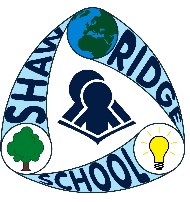 Our Mission Statement: In our School, we aim to develop a love of learning so that each individual can make a real difference to themselves, other people and the world around them.1.0 IntroductionBloom’s taxonomy classifies levels of intellectual behavior important to learning. At Shaw Ridge, we aim to deepen our children’s understanding by giving them opportunities at each level: remembering; understanding; applying; analysing; evaluating; creating. We believe that it is important to provide our learners with opportunities to learn as Collaborative Sharers, Independent Thinkers, Creative Explorers, and Spiritual Reflectors. Our model of achieving this is shown in Appendix 1.2.0 Our learning opportunities2.1 Collaborative SharersWe want our learners to:have joint ownership of goals and outcomes and work co-operatively to achieve a common goal;value viewpoints, even though we may not be in agreement;justify our own opinions and views;be honest when giving feedback and support others to get better; share the experience of working together, valuing ideas and viewpoints and using these to get better; be prepared to have our own thinking challenged and enjoy contributing to other people’s learning; respect that people may do things differently and have a different perspective but be open to the fact that we can all learn from them. 2.2 Independent ThinkersWe want our learners to:not give up when the work is hard but try and find ways to overcome difficulties; use what they have previously been taught in different situations; take ownership with their learning and want to make their learning better than their previous best; set their own challenges and targets and know that outcomes reflect the effort put in; demonstrate how they are improving by talking about their work, showing their progress and saying what they are trying to get better at; take more ownership of their work and be proud of their efforts, achievement and individuality. Be able to work on their own with increased levels of trust. 2.3 Creative ExplorersWe want our learners to:have the courage to try out new things in a positive way; have a variety of ideas which they come up with before deciding which of these is best; know how to solve problems. Think about which strategies to use and how to make improvements to previous best; use previous experience of what works well and what doesn’t to make choices about future actions; be innovative and produce original outcomes that show high levels of aspiration and commitment; try new things. Experiment, test and evaluate their ideas. Know what to do as a result of this to produce innovative and creative outcomes across different curriculum areas. 2.4 Spiritual ReflectorsWe want our learners to:know that learning is an entitlement and the progress we make happens because of the effort we put in; see opportunities for learning at all times, recording moments that challenge their thinking and question belief; recognise their own uniqueness and talents, and understand that we are all individuals with different skill sets. Follow areas that interest us through research and finding out; be intrinsically motivated by a desire to want to be the best they can be;question themselves. Evaluate the outcomes they produce and celebrate the progress that they and others make; consider what we might do differently if faced with a similar situation in the future. Discuss what they have learned or are learning, and what barriers they are trying to overcome and how they are overcoming these;be prepared to deepen their own learning. Search for answers, know how to overcome difficulties and use each other as a valuable learning resource.3.0 Our community as learners Shaw Ridge is a learning institution and this process is ongoing.  Children are encouraged to recognise staff as learners as well as teachers.  Ongoing action research projects to improve practice and sharing expertise/inset are key elements to further developing the school.  Teachers evaluating their own and their colleagues’ performance and getting high standards helps improve performance and the teaching and learning process. Parents are also viewed as lifelong learning partners. Activities which include parents and carers learning alongside pupils are supported and encouraged. As a member of our LACT (Link Academies Collaborative Trust), we endeavor to work with our partner schools to support each other to our mutual benefit, and develop further opportunities to deepen learning.4.0 Our valuesOur teaching and learning at Shaw Ridge is supported by our core values. Each month, we focus on a different one of our values, although we celebrate all of them throughout the year. Our values are:Co-operationRespectCuriosityAspirationIndependenceCourageFriendshipPrideResilienceToleranceHonesty5.0 Celebrating SuccessAt Shaw Ridge we recognise and celebrate achievement in a range of areas – academic, sporting, creative, artistic and social. Through our Housepoint system, we are able to recognise achievement by individuals and by groups.6.0 Our learning EnvironmentWe endeavour to make the school child friendly, safe and stimulating. This is achieved through:Maximising access to natural world and first hand experiencesWell established routinesGood classroom organisation of resources and materialsUsing a range of strategies to group childrenEffective use of adults in classroomStimulating and creative displaysCelebration of achievementPlanning work with clear learning outcomesA multi-sensory and individualised approach to learningRigorous assessment and recording to inform future plansCross curricular learning which makes education relevant Our underlying aim is to continually seek to provide effective quality teaching.Signed:Date ratified by Governors:	School Improvement Committee 2 October 2018Review Date: 			September 2021 (earlier if required) 